МКОУ «Канашская сош»Дошкольные группыОбразовательная деятельностьв старшей – подготовительной группена тему: «Друзья для Стефании»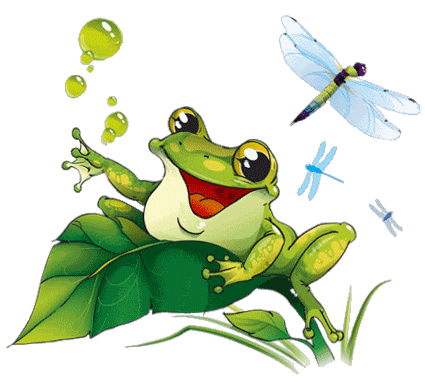                                                                                         Составила: Чистова Н.В.,Воспитатель, 1 кв.кат.с. Канаши Друзья для Стефании.Интеграция образовательных областей: «Познание», «Коммуникация», «Труд», «Художественное творчество».Виды детской деятельности: Познавательная, коммуникативная, продуктивная, игровая.Цели: Расширить представления о лягушке, учить детей работать по схеме. Учить детей сгибать бумагу по диагонали и в разных направлениях.Планируемые результаты:Имеет представление о лягушке. Работает по схеме и образцу.Изготавливает из бумаги лягушку способом оригами.Материалы и оборудование: Презентация с познавательной информацией «Лягушка озерная».Схема изготовления и описание этапов работы.Поделка – образец.Ватман с изображением водоёма.Листы зелёного цвета квадратной формы, фломастеры.Веревка и обруч.Маска комарика и маска лягушки.Музыкальное сопровождение.Содержание организационной деятельности детей.Организационный момент.Здравствуйте ребята! Меня зовут Наталья Валерьевна и я очень рада Вас всех видеть. А умеете ли вы отгадывать загадки?- Тогда слушайте внимательно.Попрыгушка, попрыгушка – Глазки на макушке.Прячьтесь все от попрыгушки,Комарики да мушки.                                  (лягушка)Молодцы! Конечно же это -ЛЯГУШКА. Обратите внимание, что сегодня к вам в гости я пришла не одна, а с вот этой замечательной жительницей водоемов. У нее удивительное имя – Стефания! Сейчас она предлагает вам совершить небольшую экскурсию к ее сородичам.Демонстрация презентации «Лягушка озерная»Итог: Лягушка, озерная полезна человеку? т.к. (ответы детей)Где живут (ответы детей).Изготовление лягушки способом оригами.- Обратите внимание на этот чудесный водоем. Что вы видите?  Лягушке Стефании  очень одиноко, у неё совсем нет друзей. Я предлагаю Вам помочь ей. Вы согласны?- Для этого нам понадобится лист зеленого цвета квадратной формы и фломастеры. А сейчас рассмотрите  образец и схему(самостоятельная  работа детей  по схеме)- Молодцы! Отпускайте своих лягушат к Стефании. Посмотрите как она рада, в знак своей благодарности и признательности Стефания и я дарим вам книгу под названием «Поделки из соленого теста». Успехов в творчестве! А напоследок предлагаю поиграть в игру «Лягушки и комарики»Спасибо ребята!Литература:Реутский С.В. Физкультура про другое, зато для всех и обо всём, от простого к сложному, в семье, в деском саду и в начальной школе. – СПБ.: Агенство образовательного сотрудничества, 2006. – 224с. – ISBN 5 -98368 – 024 - 2  Вохринцева С.В. 2003г Издательство «Страна Фантазий» Окружающий мир. Пресмыкающие и земноводные. Дидактический материал.100 оригами/Г.Л. Долженко Ярославь: Академия развития, 2011. – 224с., ил. – (Умелые руки)